中国音乐学院 第八届全国考级大赛总决赛 报 名 表 使用固体胶棒粘贴请在此框内涂抹粘贴照片，照片背面必须写上姓名、专业、级别。二寸：3.5×4.8cm使用固体胶棒粘贴请在此框内涂抹粘贴照片，照片背面必须写上姓名、专业、级别。二寸：3.5×4.8cm赛区：参赛证号：报名日期：中文姓名身份证号通讯地址辅导教师英文拼音年龄民族邮箱国籍联系电话联系人手机陪同人员个人主要艺术简历曲目名称：曲目时长：请在参赛专业类别□里面划√或标注清晰的符号，并对应栏里认真填写准确的专业名称参赛曲目分秒（不含上下场时间）成人声乐伴奏 mp3格式自带 U盘参赛级别□打击乐类参赛专业级别□□声乐类语言类□吉他类□键盘类□西洋管弦类□民族管弦类所需设备要求如话筒、櫈子、谱架等此表内容用于制作大赛秩序表单和证件、证书的印刷，请谨慎填写说明：1、参赛选手须认真填写本报名表，内容准确。选手签字：23、参赛选手均为自愿报名，自愿遵守有关规定。、18 周岁以下的参赛选手需由监护人签字。监护人签字：中国音乐学院全国考级大赛组委会监制注意：严格禁止使用双面胶、胶带、曲别针、订书钉用于固定照片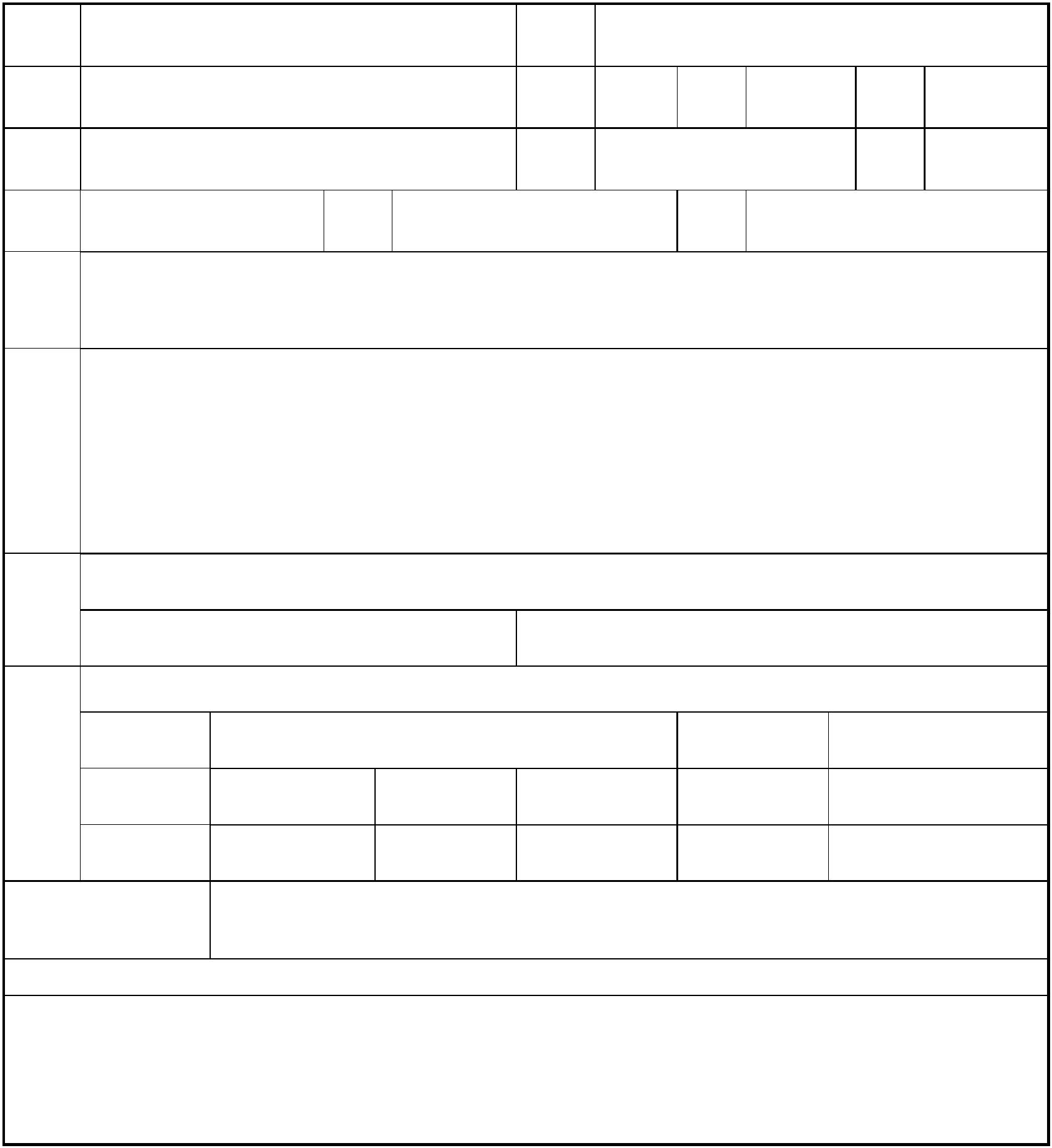 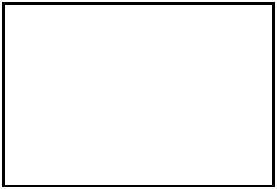 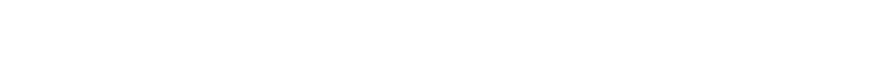 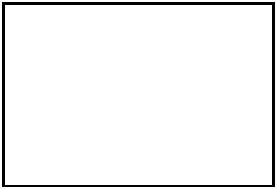 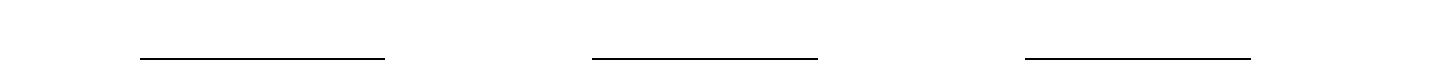 